Комитет по архитектуре и градостроительству Московской области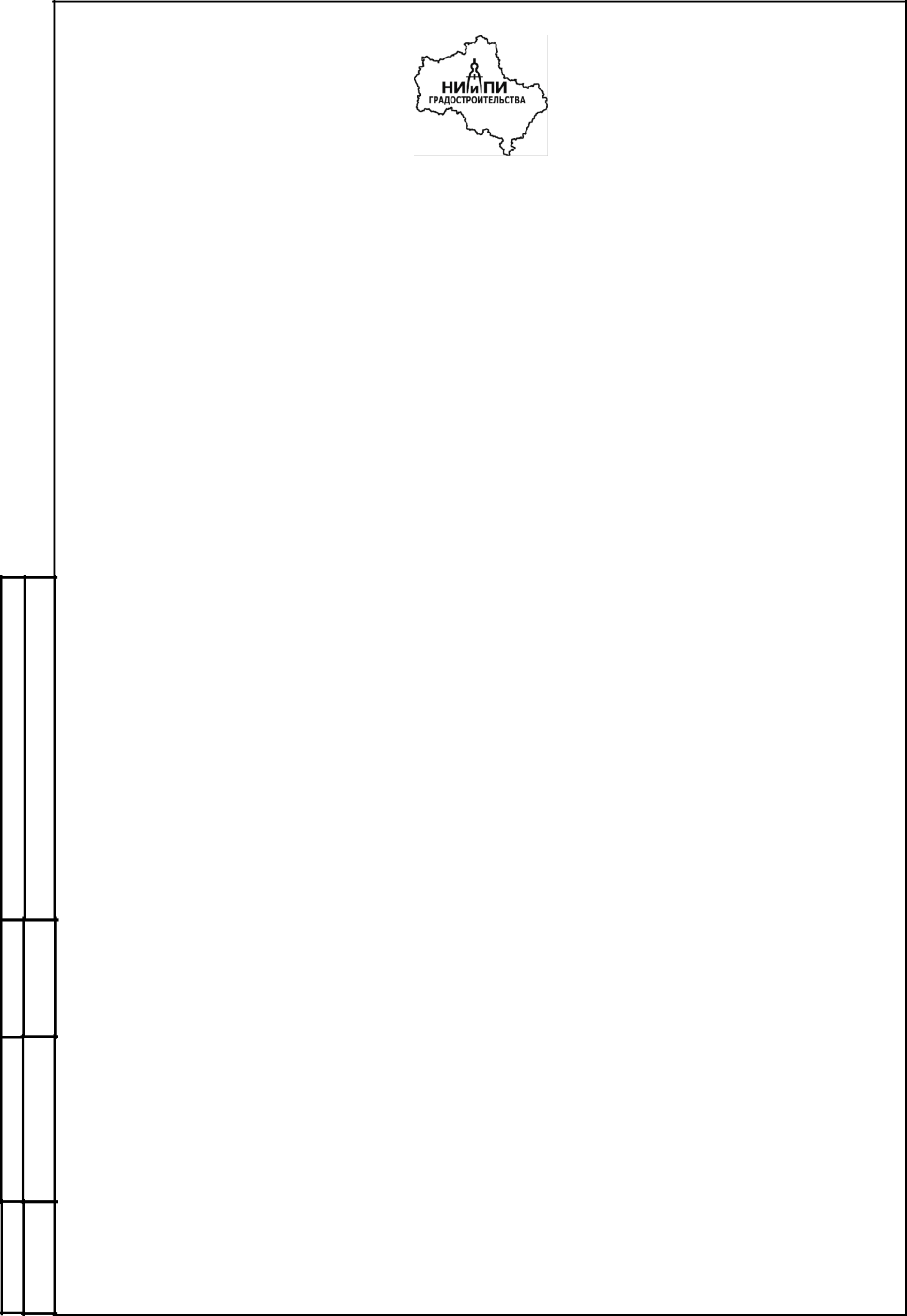 Государственное автономное учреждение Московской области«Научно-исследовательский и проектный институт градостроительства»(ГАУ МО «НИиПИ градостроительства»)129110, Москва, ул. Гиляровского, д.47, стр.3, тел: (495) 681 -88-18, факс: (495) 681-20-56,www.niipigrad.ru, e-mail: info@niipi.ruГосударственное заданиеот 17.01.2020 № 8340003 (версия № 1)(№ реестровой записи 289381001000000010001)Генеральный план Одинцовского городского округа Московской области применительно к населённому пункту деревня ПодушкиноГенеральный план Одинцовского городского округа Московской области применительно к населённому пункту деревня ПодушкиноПОЛОЖЕНИЕ О ТЕРРИТОРИАЛЬНОМ ПЛАНИРОВАНИИОглавление1.  ОБЩИЕ СВЕДЕНИЯ	122.  ПАРАМЕТРЫ ФУНКЦИОНАЛЬНЫХ ЗОН	13СВЕДЕНИЯ  О  ВИДАХ,  НАЗНАЧЕНИИ  И  НАИМЕНОВАНИЯХ  ОБЪЕКТОВМЕСТНОГО ЗНАЧЕНИЯ	173.1 Развитие транспортной инфраструктуры	173.2 Развитие инженерной инфраструктуры	173.3 Мероприятия по охране окружающей среды	18ХАРАКТЕРИСТИКИ ЗОН С ОСОБЫМИ УСЛОВИЯМИ ИСПОЛЬЗОВАНИЯ ТЕРРИТОРИЙ В СЛУЧАЕ, ЕСЛИ УСТАНОВЛЕНИЕ ТАКИХ ЗОН ТРЕБУЕТСЯ ВСВЯЗИ С РАЗМЕЩЕНИЕМ ПЛАНИРУЕМЫХ ОБЪЕКТОВ	20ОСНОВНЫЕ  ПЛАНИРУЕМЫЕ  ПОКАЗАТЕЛИ  РАЗВИТИЯ  ТЕРРИТОРИИД. ПОДУШКИНО.	226.	ФУНКЦИОНАЛЬНО-ПЛАНИРОВОЧНЫЙ	БАЛАНС	ТЕРРИТОРИИД. ПОДУШКИНО	26Утверждёнрешением Совета депутатовОдинцовского городского округаМосковской областиот 03.04.2020 г. № 14/15Генеральный план Одинцовского городского округа Московской области применительно к населённому пункту деревня ПодушкиноГенеральный план (далее – Генеральный план) Одинцовского городского округа Московской области применительно к населённому пункту деревня Подушкино (далее – д. Подушкино) подготовлен на основании Государственного задания ГАУ МО «НИиПИ градостроительства» от 17.01.2020 № 8340003 (версия № 1) (№ реестровой запи-си 289381001000000010001).Генеральный план является правовым актом органа местного самоуправления го-родского округа, устанавливающим цели и задачи территориального планирования разви-тия территории, содержит мероприятия по территориальному планированию, обеспечи-вающие достижение поставленных целей и задач. Генеральный план является основанием для градостроительного зонирования территории и подготовки документации по плани-ровке территории.Генеральный план содержит положение о территориальном планировании и карты генерального плана.Положение о территориальном планировании включает в себя:Сведения о видах, назначении и наименованиях планируемых для размещения объ-ектов местного значения применительно к населённому пункту д. Подушкино, их основ-ные характеристики, их местоположение, а также характеристики зон с осоыбми условия-ми использования территорий в случае, если установление таких зон требуется в связи с размещением данных объектов;Параметры функциональных зон, а также сведения о планируемых для размещенияних объектах федерального значения, объектах регионального значения, объектах мест-ного значения, за исключением линейных объектов.Карты утверждаемой части генерального плана:карта планируемого размещения объектов местного значения применительно к населенному пункту д. Подушкино;карта границ населённого пункта;карта функциональных зон применительно к населенному пункту д. Подушкино.Материалы по обоснованию проекта генерального плана содержат:Том 1 «Планировочная и инженерно-транспортная организация территории» и со-ответствующие карты;Том 2 «Охрана окружающей среды» и соответствующие карты;Том II.1 «Особые условия использования территорий зон санитарной охраны источ-ников водоснабжения города Москвы в соответствии с Решением Исполнительных Коми-тетов Московского городского и областного Cоветов народных депутатов от 17 апреля1980 г. № 500-1143»  и соответствующие карты (содержит сведения ограниченного досту-па);Том 3 «Объекты культурного наследия» и соответствующие карты;Том 4 «Основные факторы риска возникновения чрезвычайных ситуаций природно-го и техногенного характера» и соответствующие карты (содержит сведения ограниченно-го доступа).Генеральный план разработан с выделением 1 очереди (2025 год) и расчётного сро-ка (2040 год).Генеральный план городского округа подготовлен в соответствии со следующими нормативными правовыми актами Российской Федерации и Московской области:«Градостроительный кодекс Российской Федерации»; «Водный кодекс Российской Федерации»; «Воздушный кодекс Российской Федерации»; «Лесной кодекс Российской Федерации»; «Земельный кодекс Российской Федерации»;«Схема территориального планирования РФ в области энергетики», утв. распоряже-нием Правительства РФ от 01.08.2016 № 1634-р (в редакции Распоряжения Правительства Российской Федерации от 25 июля 2019 года №1651-р «О внесении изменений в схему территориального планирования Российской Федерации в области энергетики, утв. распо-ряжением Правительства РФ от 01.08.2016 N 1634-р»;«Схема территориального планирования РФ в области трубопроводного транспорта» Федеральные правила использования воздушного пространства РоссийскойФедерации, утвержденные постановлением Правительства Российской Федерации от 11 марта 2010 г. N 138;Федеральный закон от 08.11.2007 № 257-ФЗ «Об автомобильных дорогах и о дорожной деятельности в Российской Федерации и о внесении изменений в отдельные законодательные акты Российской Федерации»;Федеральный закон от 10.01.2002 № 7-ФЗ «Об охране окружающей среды»; Федеральный закон от 31.03.1999 № 69-ФЗ «О газоснабжении в РоссийскойФедерации»;Федеральный закон от 26.03.2003 № 35-ФЗ «Об электроэнергетике» (с изменениями на 27 декабря 2019 года);Федеральный закон от 14.03.1995 № 33-ФЗ «Об особо охраняемых природных территориях»;Федеральный закон от 30.03.1999 № 52-ФЗ «О санитарно-эпидемиологическом благополучии населения»;Федеральный закон от 12.01.1996 №8-ФЗ «О погребении и похоронном деле»; Федеральный закон от 25.06.2002 № 73-ФЗ «Об объектах культурного наследия(памятниках истории и культуры) народов Российской Федерации»;Федеральный  закон  от  06.10.2003  №  131-ФЗ  «Об  общих  принципах  организацииместного самоуправления в Российской Федерации»;Федеральный закон от 10.01.1996 № 4-ФЗ «О мелиорации земель»;Федеральный закон от 24.07.2002 № 101-ФЗ «Об обороте земель сельскохозяйственного назначения»;Федеральный закон от 07.12.2011 N 416-ФЗ «О водоснабжении и водоотведении»; Федеральный закон от 27.07.2010 N 190-ФЗ «О теплоснабжении»;Закон Российской Федерации от 21.02.1992 № 2395-1 «О недрах»; Федеральный закон от 31.12.2017 N 507-ФЗ"О внесении изменений в Градостроительный кодекс Российской Федерации и отдельные законодательные акты Российской Федерации»Федеральный закон от 29.07.2017 N 280-ФЗ"О внесении изменений в отдельные законодательные акты Российской Федерации в целях устранения противоречий в сведениях государственных реестров и установления принадлежности земельного участка к определенной категории земель»;«СП42.13330.2011.Свод правил. Градостроительство. Планировка и застройка городских и сельских поселений. Актуализированная редакция СНИП 2.07.01-89» (утв. Приказом Минрегиона РФ от 28.12.2010 № 820);«СП36.13330.2012. Свод правил. Магистральные трубопроводы. Актуализированная редакция СНИП 2.05.06-85» (утв. Приказом Госстроя от 25.12.2012 № 108/ГС);Постановление Главного государственного санитарного врача Российской Федерации от 14.03.2002 № 10 «О введении в действие санитарных правил и норм «Зоны санитарной охраны источников водоснабжения и водопроводов питьевого назначения. СанПиН 2.1.4.1110-02»;Постановление Главного государственного санитарного врача Российской Федерации от 30.04.2010 № 45 «Об утверждении СП 2.1.4.2625-10 «Зоны санитарной охраны источников питьевого водоснабжения г. Москвы».Закон Московской области 08.02. 2018 № 11/2018-ОЗ «Об объектах культурного наследия (памятниках истории и культуры) в Московской области»;Закон Московской области № 36/2007-ОЗ «О Генеральном плане развития Московской области»;Закон Московской области № 115/2007-ОЗ «О погребении и похоронном деле в Московской области»;Закон Московской области от 12.06.2004 № 75/2004-ОЗ «Об обороте земель сельскохозяйственного назначения на территории Московской области»;Закон Московской области от 05.12.2014 № 164/2014-ОЗ «О видах объектов областного значения, подлежащих отображению на схемах территориального планирования Московской области, видах объектов местного значения муниципального района, поселения, городского округа, подлежащих отображению на схеме территориального планирования муниципального района, генеральном плане поселения, генеральном плане городского округа Московской области» (с изменениями на 7 апреля 2017 года);Постановление Правительства МО от 07.04.2014 N 244/9 «Об утверждении итогового отчета о реализации долгосрочной целевой программы Московской области «Чистая вода Подмосковья» на 2013-2020 годы» за 2013 год»;Распоряжение Правительства Российской Федерации от 25 июля 2019 года №1651-р «О внесении изменений в схему территориального планирования Российской Федерации в области энергетики, утв. Распоряжением Правительства РФ от 01.08.2016 N 1634-р»;«Генеральная схема газоснабжения Московской области до 2030 года», разработанная ОАО «Газпром промгаз» при участии АО «Мособлгаз», одобренная утвержденным решением Межведомственной комиссии по вопросам энергообеспечения Московской области от 14.11.2013 г. №11;Программа Правительства Московской области «Развитие газификации в Московской области до 2025», утвержденная Постановление Правительства Московской области от 20 декабря 2004 г. №778/50, в редакции от 21.05.2019 №280/16;Региональная    программа    газификации    жилищно-коммунального    хозяйства, промышленных  и  иных  объектов  Московской  области  на  период  2018-2022  годов, утвержденная Постановлением Губернатора Московской области от 07.11.2018 №551-ПГ; Постановление  Правительства  Российской  Федерации  от  9  апреля  2016г.  №291 «Правила  установления  субъектами  Российской  Федерации  нормативов  минимальнойобеспеченности населения площадью торговых объектов»;«Схема и программа перспективного развития электроэнергетики Московской об-ласти на период 2020-2024 годов», утверждённая постановлением Губернатора МО от 30.04.2019 г. № 197-ПГ;Схема и программа развития Единой энергетической системы России на 2019-2025 годы», утверждённая Приказом Министерства энергетики Российской Федерации от 28.02.2019 № 174;Инвестиционная программа ПАО «МОЭСК» с изменениями от 16.11.2017 г., утверждёнными приказом Минэнерго России от 16.11.2017 г. № 20;Распоряжение Правительства Российской федерации от 19.03.2013 № 384-р «Об утверждении схемы территориального планирования Российской Федерации в области федерального транспорта (железнодорожного, воздушного, морского, внутреннего водного транспорта) и автомобильных дорог федерального значения» в редакции от 02.08.2019 № 1717-р;Распоряжение Правительства Российской федерации от 06.05.2015 № 816-р «Об утверждении схемы территориального планирования Российской Федерации в области федерального транспорта (в части трубопроводного транспорта)» в редакции от 22.12.2018 №2915-р;Решение Исполнительных Комитетов Московского городского и областного Советов народных депутатов от 17 апреля 1980 г. № 500-1143;Распоряжение Правительства Московской области от 28.11.2019 № 975-РП «Об ут-верждении предложений относительно местоположения границ населенного пункта де-ревня Подушкино Одинцовского городского округа Московской области, образуемого из лесного поселка Усадьба Подушкинского лесопарка»;Постановление Правительства Московской области от 11.07.2007 № 517/23 «Об утверждении Схемы территориального планирования Московской области - основных положений градостроительного развития»;Постановление Правительства Московской области от 11.02.2009 N 106/5 "Об утверждении Схемы развития и размещения особо охраняемых природных территорий в Московской области";Постановление Правительства Московской области от 25.03.2016 № 230/8 «Об утверждении Схемы территориального планирования транспортного обслуживания Московской области»;Постановление Правительства Московской области от 20.03.2014 № 168/9 (с изменениями на 9 сентября 2016 года) «О развитии транспортно-пересадочных узлов на территории Московской области»;Постановление Правительства Московской области от 26.03.2014 № 194/9 «Об утверждении итогового отчёта о реализации долгосрочной целевой программы Московской области «Разработка Генерального плана развития Московской области на период до 2020 года»;Постановление Правительства Московской области от 17.08.2015 № 713/30 «Об утверждении нормативов градостроительного проектирования Московской области»;Постановление Правительства Московской области от 30.12.2014 №1169/51 «Об утверждении положения о подготовке проектов документов территориального планирования муниципальных образований Московской области и направления их на утверждение в представительные органы местного самоуправления муниципального района, городского округа»Постановление Правительства Московской области от 15.03.2002 № 84/9 «Об утверждении списка памятников истории и культуры»;Постановление Главного государственного санитарного врача Российской Федерации от   25.09.2007   №74   «О   введении   в   действие   новой   редакции   санитарно-эпидемиологических  правил  и  нормативов  СанПин  2.2.1/2.1.1.1200-03  «Санитарно-защитные зоны и санитарная классификация предприятий, сооружений и иных объектов»; Постановление Главного государственного санитарного врача Российской Федерации от 28.06.2011 №84 «Об утверждении СанПин 2.1.2882-11 «Гигиенические требования кразмещению, устройству и содержанию кладбищ, зданий и сооружений похоронного назначения»;Постановление Правительства Московской области от 28.03. 2017 №221/10 «Об утверждении нормативов муниципальной обеспеченности населения площадью торговых объектов для Московской области, муниципальных районов и городских округов Московской области и о внесении изменения в постановление Правительства Московской области от 15.12.2006 №1164/49 «О стратегии социально-экономического развития Московской области до 2020 года»;Постановление Правительства Московской области от 23.09.2014 № 802/38 «О прогнозе социально-экономического развития Московской области на 2015-2017 годы»;Постановление Правительства Московской области от 13.05.2002 № 175/16 «О нормативной потребности муниципальных образований Московской области в объектах социальной инфраструктуры»;Постановление Правительства Московской области от 13.03.2014 №157/5 «Об утверждении нормативной потребности муниципальных образований Московской области в объектах социальной инфраструктуры»;Постановление Правительства Московской области от 28.10.2013 №663/38 «Об утверждении государственной программы Московской области «Здравоохранение Подмосковья» на 2017-2021 годы;Постановление Правительства Московской области от 25.10.2016 №787/39 «Об утверждении государственной программы Московской области «Культура Подмосковья» на 2017-2021 годы;Постановление Правительства Московской области от 25.10.2016 №784/39 «Об утверждении государственной программы Московской области «Образование Подмосковья» на 2017-2025 годы;Постановление Правительства Московской области от 25.10.2016 №783/39 «Об утверждении государственной программы Московской области «Социальная защита населения Московской области» на 2017-2021 годы;Постановление Правительства Московской области от 25.10.2016 № 786/39 «Об утверждении государственной программы Московской области «Спорт Подмосковья» на 2017-2027 годы;Постановление Правительства Московской области от 13.08.2013 №602/31 «Об утверждении государственной программы Московской области «Сельское хозяйство Подмосковья» на 2017-2021 годы;Постановление Правительства Московской области от 25.10.2016 №788/39 «Об утверждении государственной программы Московской области «Экология и окружающая среда Подмосковья» на 2017-2021 годы;Постановление Правительства Московской области от 17.10.2017 № 863/38 «Об утверждении государственной программы Московской области «Развитие инженерной инфраструктуры и энергоэффективности» на 2018-2024 годы и признании утратившими силу отдельных постановлений Правительства Московской области»;Постановление Правительства Российской Федерации от 24.02.2009 № 160 «О порядке установления охранных зон объектов электросетевого хозяйства и особых условий использования земельных участков, расположенных в границах таких зон» (с изменениями на 21 декабря 2018 года, утвержденными постановлением Правительства Российской Федерации от 21 декабря 2018 года N 1622);Постановление Правительства Российской Федерации от 26.08.2013 № 736 «О некоторых вопросах установления охранных зон объектов электросетевого хозяйства»;Постановление Правительства Российской Федерации от 18.11.2013 № 1033 «О порядке установления охранных зон объектов по производству электрической энергии и особых условий использования земельных участков, расположенных в границах таких зон» (в редакции от 15.01.2019 № 5);Постановление Правительства Московской области от 25.10.2016 №790/39 «Об утверждении государственной программы Московской области «Жилище» на 2017-2021 годы;Постановление Правительства Московской области от 25.10.2016 №791/39 «Об утверждении государственной программы Московской области «Архитектура и градостроительство Подмосковья» на 2017-2021 годы;Постановление Правительства Московской области от 17 октября 2017 года № 854/38 «Об утверждении государственной программы Московской области "Цифровое Подмос-ковье" на 2018-2024 годы (с изменениями на 27 августа 2019 года);Приказ Минэкономразвития России от 09.01.2018 № 10 «Об утверждении Требованийописанию и отображению в документах территориального планирования объектов федерального значения, объектов регионального значения, объектов местного значения и о признании утратившим силу приказа Минэкономразвития России от 7 декабря 2016 г. № 793»;Приказ Росреестра П/369 от 01.08.2014 «О реализации информационного взаимодействия при ведении государственного кадастра недвижимости в электронном виде»;Приказ Министерства регионального развития Российской Федерации от 26.05.2011 № 244 «Об утверждении Методических рекомендаций по разработке проектов генеральных планов поселений и городских округов»;Распоряжение Министерства сельского хозяйства и продовольствия Московской облас-ти от 10.10.2019 № 20РВ-349 «Об утверждении Перечня особо ценных продуктивных сельскохозяйственных угодий, расположенных на территории Московской области, ис-пользование которых для других целей не допускается»;«Комплексная программа реконструкции и технического перевооружения объектов транспорта газа на 2016-2020 годы», утвержденная Постановлением Правления ПАО «Газпром» от 23.03.2016 №8.При подготовке генерального плана учтены сведения государственного кадастра недвижимости, предоставленные Заказчиком, генеральный план сельского поселения Бар-вихинское Одинцовского муниципального района Московской области, утвержденный Решением Совета депутатов Одинцовского муниципального района Московской области от 14.12.2018 № 7/51.ОБЩИЕ СВЕДЕНИЯД. Подушкино расположена в центральной части Московской области, на террито-рии Одинцовского городского округа Московской области.Численность постоянного населения д. Подушкино по данным Администрации по состоянию на 01.01.2019 составила 0,259 тыс. чел.Площадь д. Подушкино в рассматриваемых границах составляет 100,84 га.ПАРАМЕТРЫ ФУНКЦИОНАЛЬНЫХ ЗОН.Функциональные зоны жилого назначенияФункциональные зоны коммунального назначенияФункциональные зоны сельскохозяйственного назначения3. СВЕДЕНИЯ О ВИДАХ, НАЗНАЧЕНИИ И НАИМЕНОВАНИЯХ ОБЪЕКТОВ МЕСТНОГО ЗНАЧЕНИЯ3.1 Развитие транспортной инфраструктурыМероприятия генерального плана Одинцовского городского округа Московской области1 применительно к населённому пункту деревня Подушкино в области развития объектов транспортной инфраструктуры отсутствуют.3.2 Развитие инженерной инфраструктурыгенеральном плане предлагаются следующие мероприятия по развитию системы инженерного обеспечения (таблица 3.3.1).Необходимо оформить лицензии на право пользования недрами для вновь пробу-ренных и всех действующих артезианских скважин и своевременно вносить изменения в действующие лицензии при увеличение производительности существующих водозабор-ных узлов.Разработать проекты зон санитарной охраны (ЗСО) источников питьевого водоснаб-жения I, II и III поясов для всех артезианских скважин и водозаборных узлов и утвердить в органах исполнительной власти после получения санитарно–эпидемиологического заклю-чения о соответствии их санитарным правилам.водоотведении» на первую очередь строительства необходимо актуализировать «Схему водоснабжения Одинцовского городского округа» и «Схему водоотведения Одинцовского городского округа», «Схему теплоснабжения Одинцовского городского округа».Планируемые для размещения объекты инженерной инфраструктуры местного значенияВ соответствии с Законом Московской области об объединении территорий поселений Одинцовского му-ниципального района и территории городского округа Звенигород постановлением Московской областной Думы от 17 января 2019 г. N 11/72-П образован Одинцовский городской округ.3.3 Мероприятия по охране окружающей средыМероприятия по охране окружающей среды направлены на предотвращение или минимизацию возможных негативных последствий намечаемой хозяйственной деятельно-сти на природные комплексы и создание комфортных условий проживания населения.Мероприятия по охране водных ресурсов:строительство локальных очистных сооружений для очистки хозяйственно-бытовыхпроизводственных стоков на территориях планируемых объектов производственного на-значения;строительство очистных сооружений поверхностного стока, размещаемых по бас-сейновому принципу и обеспечивающих очистку загрязненного поверхностного стока до нормативных показателей;проведение водоотбора только в пределах утверждённых запасов, строгий учёт объ-ёма водоотбора, мониторинг уровней подземных вод;организация зон санитарной охраны для всех сохраняемых и планируемых к разме-щению скважин и водозаборных узлов (независимо от их принадлежности), состоящих из трёх поясов: зоны строгого режима и зон ограничения, режим использования которых оп-ределён СанПиН 2.1.4.1110-02 «Зоны санитарной охраны источников водоснабжения и во-допроводов питьевого назначения».Мероприятия по санитарной очистке территории:организация раздельного сбора твердых коммунальных отходов;оборудование площадок с твёрдым покрытием для временного хранения отходов за пределами зон санитарной охраны водозаборов;размещение на оборудованных площадках металлических контейнеров ёмкостью0,75 – 1,1  куб. м  для  временного  хранения  отходов,  а  также  контейнеров  ёмкостью  5-8 куб. м для крупногабаритных отходов и урн в общественных зонах;разработка Генеральной схемы санитарной очистки Одинцовского городского окру-га.Мероприятия по развитию системы зеленых насаждений общего пользования:сохранение и улучшение качества насаждений и повышение уровня благоустройст-ва существующих озеленённых территорий общго пользования (скверов, бульваров); увеличение площади озелененных территорий общего пользования за счёт форми-рование новых объектов;комплексное озеленение жилых районов, в том числе создание объектов озелененияв планируемых жилых районах;создание защитных зеленых полос по границе с промышленными зонами и вдольулично-дорожной сети.Мероприятия по созданию благоприятного акустического режимавнедрение шумозащитных мероприятий для территории жилой застройки, приле-гающей к автомобильной дороге Подушкинское шоссе, за счет строительства акустических экранов и применения шумозащитных окон.4. ХАРАКТЕРИСТИКИ ЗОН С ОСОБЫМИ УСЛОВИЯМИ ИСПОЛЬЗОВА-НИЯ ТЕРРИТОРИЙ В СЛУЧАЕ, ЕСЛИ УСТАНОВЛЕНИЕ ТАКИХ ЗОН ТРЕ-БУЕТСЯ В СВЯЗИ С РАЗМЕЩЕНИЕМ ПЛАНИРУЕМЫХ ОБЪЕКТОВслучаях планируемого размещения объектов капитального строительства местного зна-чения, оказывающих влияние на окружающую среду и нормируемые объекты, требуется установление следующих зон с особыми условиями использования территорий:Санитарно-защитных зон предприятий, сооружений и иных объектов:от отдельно стоящих гипермаркетов, супермаркетов, торговых комплексов и центров, предприятий общественного питания, многофункциональных ком-плексов – 50 м;от автозаправочных и автогазозаправочных станций – 50-100 м;от станций технического обслуживания автомобилей – 50-100 м;от котельных – на основании результатов расчетов рассеивания загрязнений в атмосферном воздухе и уровней физического воздействия;от очистных сооружений полной биологической очистки проектной произ-водительностью до 5,0 тыс. куб. м/сутки – 150 м;от очистных сооружений поверхностного стока – 50 м для сооружений за-крытого типа, 100 – открытого типа;от канализационных насосных станций – 20-30 м;Санитарных разрывов:от открытых автостоянок и паркингов – 10-50 м;от наземных гаражей-стоянок, паркингов закрытого типа – на основании ре-зультатов расчетов рассеивания загрязнений в атмосферном воздухе и уров-ней физического воздействия;от улиц и автомобильных дорог местного значения, а также вдоль стандарт-ных маршрутов полета в зоне взлета и посадки воздушных судов – на осно-вании расчетов рассеивания загрязнения атмосферного воздуха и физиче-ских факторов (шума, вибрации, электромагнитных полей и др.) с после-дующим проведением натурных исследований и измерений; Охранных зон газопроводов и систем газоснабжения:от распределительных газопроводов высокого давления – 2 мОхранных зон объектов электросетевого хозяйства:от трансформаторных подстанций 10/0,4 кВ – 10 м от всех сторон огражде-ния подстанции по периметруОхранных зон систем теплоснабжения:от тепловых сетей - не менее 3 м в каждую сторонуОхранных зон систем водоотведения:от канализационных сетей - 5 м в каждую сторонуот уличных сетей дождевой канализации- 5 м в каждую сторонуЗон санитарной охраны источников водоснабжения и водопроводов питьевого на-значения:от водозаборных узлов с сооружениями водоподготовки – организация зон санитарной охраны (ЗСО) водозаборных сооружений в составе 3-х поясов согласно требованиям санитарных норм и правил СанПиН 2.1.4.1110-02 «Зоны санитарной охраны источников водоснабжения и водопроводов пить-евого назначения». ЗСО 1 пояса – по границе участка водозабора;от водопроводных сетей  – техническая защитная полоса не менее – 5 м.границах планируемых производственных и коммунальных зон, зон транспортной и инженерной инфраструктур, необходимо предусматривать такие виды деятельности пред-приятий и иных объектов, размеры санитарно-защитных зон от которых (в зависимости от характера производства) не затрагивают земельные участки для размещения: жилой застройки, объектов образовательного и медицинского назначения, спор-тивных сооружений открытого типа, организаций отдыха детей и их оздоровления, зон рекреационного назначения и для ведения дачного хозяйства и садоводства;объектов для производства и хранения лекарственных средств, объектов пищевых отраслей промышленности, оптовых складов продовольственного сырья и пищевой про-дукции, комплексов водопроводных сооружений для подготовки и хранения питьевой во-ды, использования земельных участков в целях производства, хранения и переработки сельскохозяйственной продукции, предназначенной для дальнейшего использования в ка-честве пищевой продукции, если химическое, физическое и (или) биологическое воздей-ствие объекта, в отношении которого установлена санитарно-защитная зона, приведет к нарушению качества и безопасности таких средств, сырья, воды и продукции в соответст-вии с установленными к ним требованиями.Информация по санитарно-защитным зонам приводится в справочных целях и не явля-ется предметом утверждения.Порядок установления, изменения и прекращения существования санитарно-защитных зон, а также особые условия использования земельных участков, расположенных в грани-цах санитарно-защитных зон устанавливаются «Правилами установления санитарно-защитных зон и использования земельных участков, расположенных в границах санитар-но-защитных зон», утвержденными постановлением Правительства Российской Федера-ции от 3 марта 2018 г. № 222.Санитарно-защитная зона и ограничения использования земельных участков, располо-женных в ее границах, считаются установленными со дня внесения сведений о такой зоне в Единый государственный реестр недвижимости.ОСНОВНЫЕ ПЛАНИРУЕМЫЕ ПОКАЗАТЕЛИ РАЗВИТИЯ ТЕРРИТОРИИ Д. ПОДУШКИНО.Основные планируемые показатели развития территории д. Подушкино являются прогнозными оценками и приводятся в информационно-справочных целях.ФУНКЦИОНАЛЬНО-ПЛАНИРОВОЧНЫЙ БАЛАНС ТЕРРИТОРИИ Д. ПОДУШКИНОФункционально-планировочный баланс территории д. Подушкино явлется прогнозной оценкой и приво-дится в информационно-справочных целях.ТехотделомПОЛОЖЕНИЕ О ТЕРРИТОРИАЛЬНОМ ПЛАНИРОВАНИИПОЛОЖЕНИЕ О ТЕРРИТОРИАЛЬНОМ ПЛАНИРОВАНИИФИО, подпись и дата визированияАрх..№ВзаменМастерская по подготовке документов территориального планированияМастерская по подготовке документов территориального планированияМастерская по подготовке документов территориального планированияМастерская по подготовке документов территориального планированияи датаДиректорД.В. Климови датаГлавный архитекторО.В. МалиноваподписьГлавный архитекторО.В. МалиноваподписьГлавный инженерА.А. ДолгановГлавный инженерА.А. ДолгановФИО,Руководитель МПДТПН.В. ХиринаФИО,Начальник Отдела №2 МПДТПН.В. МакаровАрхив.№подл20202020ФункциональныеПланируемые длязоныразмещения объ-МероприятияплощадьПараметры планируемого разви-екты Федераль-МестоположениетерриториальногоплощадьПараметры планируемого разви-ного(Ф), Регио-Местоположениетерриториальногозоны гатия жилых зонного(Ф), Регио-планированиязоны гатия жилых зоннального(Р), Ме-планированиянального(Р), Ме-стного значения(М),Зона застройки- сохранение функционального ис-многоквартирнымиБез указания ме-Существующая- сохранение функционального ис-жилыми домамиБез указания ме-Существующая0,63пользования с существующими па--жилыми домамистоположениязастройка0,63пользования с существующими па--Ж-1стоположениязастройкараметрами.Ж-1раметрами.ИТОГО га0,63Зона застройки- сохранение функционального ис-индивидупльнымиБез указания ме-Существующая- сохранение функционального ис-жилыми домамиБез указания ме-Существующая91,5пользования с существующими па--жилыми домамистоположениязастройка91,5пользования с существующими па--Ж-2стоположениязастройкараметрами.Ж-2раметрами.ИТОГО га91.5ВСЕГО га92,13ФункциональныеПланируемые для разме-зоныПланируемые для разме-зоныМероприятия тер-площадьПараметры планируемогощения объекты Феде-Мероприятия тер-площадьПараметры планируемогощения объекты Феде-МестоположениериториальногоплощадьПараметры планируемогорального(Ф), Региональ-Местоположениериториальногозоны, гаразвитиярального(Ф), Региональ-планированиязоны, гаразвитияного(Р), Местного значе-планированияного(Р), Местного значе-ния (М),К Коммунально-Без указания место-Существующая за-- сохранение функциональногоскладская зонаБез указания место-Существующая за-0,83использования   с   существую--складская зонаположениястройка0,83использования   с   существую--положениястройкащими параметрами.щими параметрами.ИТОГО га0,83ВСЕГО га0,83Планируемые дляМероприятияПараметры пла-размещения объек-МероприятияплощадьПараметры пла-ты Федерально-Функциональные зоныМестоположениетерриториальногоплощадьнируемого раз-ты Федерально-Функциональные зоныМестоположениетерриториальногозоны, ганируемого раз-го(Ф), Регионально-планированиязоны, гавитияго(Ф), Регионально-планированиявитияго(Р), Местногого(Р), Местногозначения (М),Зона предназначенная для- сохранениеведения садоводства СХ-2- сохранениеведения садоводства СХ-2Без указания ме-СуществующаяфункциональногоБез указания ме-СуществующаяфункциональногоБез указания ме-Существующая0,88использования с-стоположениязастройка0,88использования с-стоположениязастройкасуществующимисуществующимипараметрами.ИТОГО га/%0,88Производственная зона- сохранениесельскохозяйственных- сохранениесельскохозяйственныхБез указания ме-Существующаяфункциональногопредприятий СХ-3Без указания ме-Существующаяфункциональногопредприятий СХ-3Без указания ме-Существующая2,47использования с-стоположениязастройка2,47использования с-стоположениязастройкасуществующимисуществующимипараметрами.ИТОГО га2,47ВСЕГО га3,35Функциональные зоны рекреационного назначенияФункциональные зоны рекреационного назначенияФункциональные зоны рекреационного назначенияПланируемые для раз-МероприятияплощадьПараметры пла-мещения объекты Феде-Функциональные зоныМестоположениетерриториальногоплощадьнируемого разви-рального(Ф), Региональ-Функциональные зоныМестоположениетерриториальногозоны, ганируемого разви-рального(Ф), Региональ-планированиязоны, гатияного(Р), Местного значе-планированиятияного(Р), Местного значе-ния (М),Зона озелененных террито-- сохранениерий общего пользования (ле-- сохранениерий общего пользования (ле-Без указания ме-Существующаяфункциональногосопарки, парки, сады, скве-Без указания ме-Существующаяфункциональногосопарки, парки, сады, скве-Без указания ме-Существующая3,2использования с-ры, бульвары, городские ле-стоположениязастройка3,2использования с-ры, бульвары, городские ле-стоположениязастройкасуществующимиса)  Р-1существующимиса)  Р-1параметрами.параметрами.ИТОГО га3,2Зона отдыха и туризма Р-5- сохранение- сохранениеБез указания ме-СуществующаяфункциональногоБез указания ме-Существующая1,33использования с-стоположениязастройка1,33использования с-стоположениязастройкасуществующимисуществующимипараметрами.ИТОГО га1,33ВСЕГО га4,53В  соответствиисФедеральными  законами  от 27 октября 2010 года  № 190-ФЗ«О теплоснабжении»иот 7 декабря 2011 года   № 416-ФЗ   «О   водоснабжении   иТаблица 3.3.1№Основные характе-Очеред-№Наименование объектаВид работОсновные характе-ность реа-п/пНаименование объектаВид работристикиность реа-п/пристикилизациилизации1.Водоснабжениепроизводительностьпервая оче-1.1ВЗУ«Саминка»реконструкция1,0 тыс. куб. м/первая оче-1.1ВЗУ«Саминка»реконструкция1,0 тыс. куб. м/редьсуткиредьсутки1.2водопроводные сетиреконструкцияпротяжённостьпервая оче-1.2водопроводные сетиреконструкция1,0 кмредь1,0 кмредьпротяжённостьпервая оче-0,5 кмредь1.3водопроводные сетистроительствопротяжённостьрасчётный1.3водопроводные сетистроительство0,5 кмсрок0,5 кмсрок2.Водоотведение№Основные характе-Очеред-№Наименование объектаВид работОсновные характе-ность реа-п/пНаименование объектаВид работристикиность реа-п/пристикилизациилизации2.1канализационная на-производительностьрасчетный2.1сосная станция «Са-реконструкцияпроизводительностьсроксосная станция «Са-реконструкция1,0 тыс. куб. м/суткисрокминка»1,0 тыс. куб. м/суткиминка»протяженностьпервая оче-2.2сети водоотведенияреконструкция0,7 кмредьпротяженностьрасчётный0,6 кмсрокпротяженностьпервая оче-2.3сети водоотведениястроительство1,5 кмредь2.3сети водоотведениястроительствопротяженностьрасчётныйпротяженностьрасчётный1,5 кмсрок5.Организация поверх-5.ностного стоканостного стока5.1самотечная сеть дожде-строительствопротяжённость 1,0 кмпервая оче-5.1вой канализациистроительствопротяжённость 1,0 кмредьвой канализацииредьпротяжённость 1,5 кмрасчетныйпротяжённость 1,5 кмсроксрокТаблица 7.1Поз.ПоказателиЕдиница  из-СуществующееПерваяРасчётныйПоз.Показателимеренияположениеочередьсрокмеренияположениеочередьсрок1.Население1.1Численность постоян-тыс. чел.0,260,260,261.1ного населениятыс. чел.0,260,260,26ного населения2.Жилищный фондЖилищный фонд –2.1всего,тыс. кв. м17,217,217,2в том числе:- многоквартирныйтыс. кв. м2,62,62,6- индивидуальныйтыс. кв. м14,614,614,6Объёмы нового жи-лищного строительст-тыс. кв. м-2.2ва,тыс. кв. м---ва,в том числе2.3Жилищный  фонд,  под-тыс. кв. м---лежащий сносу3.  Объекты социально-культурного и коммунально-бытового обслуживания3.  Объекты социально-культурного и коммунально-бытового обслуживания3.  Объекты социально-культурного и коммунально-бытового обслуживания3.  Объекты социально-культурного и коммунально-бытового обслуживания3.  Объекты социально-культурного и коммунально-бытового обслуживания3.  Объекты социально-культурного и коммунально-бытового обслуживанияДошкольные образова-3.1тельные учреждениямест000(проектная ёмкость)Общеобразовательные3.2школы (проектная ём-мест000кость)Универсальный куль-кв. м0003.3турно-досуговый центркв. м0003.3турно-досуговый центр- помещения для куль-кв. м000турно-массовой работыкв. м000турно-массовой работыПоз.ПоказателиЕдиница  из-СуществующееПерваяРасчётныйПоз.Показателимеренияположениеочередьсрокмеренияположениеочередьсрок- зрительные залымест000- зрительные залыкв. м0003.4Детская школа ис-мест0003.4кусствмест000кусств3.5Больницыкоек0003.6Амбулаторно-пос./смену0003.6поликлиническая сетьпос./смену000поликлиническая сеть3.7Плоскостные спортив-тыс. кв. м0003.7ные сооружениятыс. кв. м000ные сооружениятыс. кв. м3.8Спортивные залыплощади000пола3.9Плавательные бассей-кв. м зерка-0003.9ныла воды000ныла воды3.10СДЮШмест000тыс. кв. м3.11Предприятия торговлиторговой000площади3.12Предприятия общест-пос. мест0003.12венного питанияпос. мест000венного питания3.13Предприятия бытовогораб. мест0003.13обслуживанияраб. мест000обслуживания3.14Банно-помывочныйпомывочные0003.14комплексместа000комплексместа3.15Кладбищага0003.16УКЦСОНобъекты0004.Транспортная инфраструктураТранспортная инфраструктураПротяжённость маги-4.1стральных железнодо-км000рожных путей4.2Количество транс-единиц000Поз.ПоказателиЕдиница  из-Единица  из-Единица  из-СуществующееСуществующееСуществующееПерваяПерваяПерваяРасчётныйРасчётныйРасчётныйПоз.Показателимерениямерениямеренияположениеположениеположениеочередьочередьочередьсроксроксрокмерениямерениямеренияположениеположениеположениеочередьочередьочередьсроксроксрокпортно-пересадочныхузлов на основе желез-нодорожной станцииПротяжённость авто-мобильных дорог об-щего пользования об-кмкм8,88,88,88,88,88,8служивающие террито-кмкм8,88,88,88,88,88,8служивающие террито-4.3рию населенных пунктов(УДС),в том числе- регионального значе-кмкм000000ниякмкм000000ния- местного значениякмкм8,88,88,88,88,88,8Плотность сети авто-4.4мобильных дорог об-км/км²км/км²2,62,62,62,62,62,6щего пользованияПротяжённость линий4.5общественного пасса-кмкм1,21,21,21,21,21,24.5жирского транспортакмкм1,21,21,21,21,21,2жирского транспорта(автобуса)Обеспеченность насе-автомобилейавтомобилейавтомобилейления индивидуаль-автомобилейавтомобилейавтомобилей4.6ления индивидуаль-на 1000 жи-на 1000 жи-на 1000 жи-4104104104204204204504504504.6ными легковыми авто-на 1000 жи-на 1000 жи-на 1000 жи-410410410420420420450450450ными легковыми авто-телейтелеймобилямителейтелеймобилямиПарк автомашин инди-4.7видуального пользова-едед106106106110110110120120120нияОбъекты топливоза-4.8правочного комплексаединицединицединиц000000(АЗС, МАЗК)5.Инженерная инфраструктураИнженерная инфраструктураИнженерная инфраструктураИнженерная инфраструктура5.1ВодоснабжениеВодоснабжениеВодоснабжениеВодоснабжениеВодоснабжение5.1.1водопотреблениетыс.тыс.0,050,050,050,110,110,110,110,110,115.1.1водопотреблениекуб. м/суткикуб. м/суткикуб. м/сутки0,050,050,050,110,110,110,110,110,11куб. м/суткикуб. м/суткикуб. м/сутки5.2ВодоотведениеВодоотведениеВодоотведениеВодоотведениеВодоотведение5.2.1объём бытовых стоковтыс.тыс.0,050,050,050,0550,0550,0550,0550,0550,0555.2.1объём бытовых стоковкуб. м/суткикуб. м/суткикуб. м/сутки0,050,050,050,0550,0550,0550,0550,0550,055куб. м/суткикуб. м/суткикуб. м/суткиобъём поверхностного5.2.2стока, поступающеготыс.тыс.------5.2.2на очистные сооруже-куб. м/суткикуб. м/суткикуб. м/сутки------на очистные сооруже-куб. м/суткикуб. м/суткикуб. м/суткиния5.3ТеплоснабжениеТеплоснабжениеТеплоснабжениеТеплоснабжениеТеплоснабжение5.3.1Расход теплаГкал/часГкал/часГкал/час1,81,81,81,81,81,85.3.2централизованные сис-Гкал/часГкал/часГкал/час------5.3.2темы теплоснабженияГкал/часГкал/часГкал/час------темы теплоснабжения5.3.3ДецентрализированныеГкал/часГкал/часГкал/час1,81,81,81,81,81,85.3.3источникиГкал/часГкал/часГкал/час1,81,81,81,81,81,8источники5.4ГазоснабжениеГазоснабжениеГазоснабжениеГазоснабжениеГазоснабжение5.4.1Потребление газам3/часм3/часн/дн/дн/дн/дн/дн/дПоз.ПоказателиЕдиница  из-СуществующееПерваяРасчётныйПоз.Показателимеренияположениеочередьсрокмеренияположениеочередьсрок(прирост)тыс. м3/год5.5ЭлектроснабжениеЭлектроснабжениеРасчётный прирост5.5.1электрической нагруз-МВт---ки на шинах 10 кВ ЦП5.6СвязьРасчётный приросттыс.5.6.1номерной емкости те-тыс.---5.6.1номерной емкости те-номеров---лефонной сетиномеровлефонной сетиПоказателиЕдиницаСуществующее положениеСуществующее положениеРасчётный срокРасчётный срокРасчётный срокПоз.ЕдиницаСуществующее положениеСуществующее положение(2040 г.)(2040 г.)Поз.измерения(2040 г.)(2040 г.)измеренияга%га%га%га%Общая площадь зе-мель в границах муни-га100,84100100,84100ципального образова-га100,84100100,84100ципального образова-нияЗона застройки много-1квартирными жилымига0,630,620,630,62домамиЗона застройки инди-2видуальными жилымига91,590,7491,590,74домами3Зона объектов комму-га0,830,820,830,823нального назначенияга0,830,820,830,82нального назначенияЗона предназначенная4для ведения садовод-га0,880,870,880,874ствага0,880,870,880,87стваЗона объектов сель-5скохозяйственногога2,472,452,472,45назначенияЗона озелененных тер-риторий общего поль-6зования (лесопарки,га3,23,183,23,186парки, сады, скверы,га3,23,183,23,18парки, сады, скверы,бульвары, городскиелеса)7Зона отдыха и туризмага1,331,321,331,32